Dirección de Nivel Superior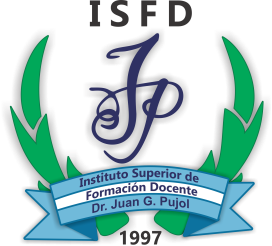 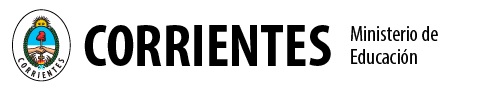 ISFD Dr. Juan PujolUnidades Curriculares de Duración: ANUAL - SIN EXAMEN FINALCarrera:    _____________________________________  Curso y División:___________________________________                                                                                                    Espacio Curricular:_______________________________________________________ Ciclo Lectivo:__________________Profesor/a:________________________________________________________NºApellido y NombreDNIEvaluaciones ParcialesEvaluaciones ParcialesEvaluaciones ParcialesEvaluaciones ParcialesEvaluaciones ParcialesEvaluaciones ParcialesPromedioAsistenciaColoquioRecup. ColoquioCalifi-cación CondiciónNºApellido y NombreDNI123456PromedioAsistenciaColoquioRecup. ColoquioCalifi-cación Condición12345678910111213141516171819202122232425